Daniel H. BYUN Ph.D.Film Director Professor, Dep. of Film, TV and Multimedia in Sung Kyun Kwan University, Seoul, KOREADirector, Trans-Media InstituteEducationB.A. in French Literature, Korea University, Seoul, KOREA Studied Filmmaking in Korean Film Academy, Seoul, KOREA M.F.A. University of Paris 8, Paris, FRANCEGraduated French National Film School (FEMIS), Paris, FRANCEPh.D in Aesthetics, University of Paris 1, Paris, FRANCEPublication2018 	“Transmedia Storytelling” in a Digital Media Era, LAP LAMBERT PublishingArticles2016  	A systematization of the Concept of Transmedia: Update, Reinterpretation and Redefinition of the Concept, International Journal of Journalism & Mass Communication2016  	An Exploration of the Concept of Transmedia Storytelling in the United States and South Korea, The International Journal of Multimedia & Its Applications (IJMA)Short Films 1991 	Homo Videocus (16mm, 25min.)     	Jury’s Award and Critic's Choice Award, Clermont-Ferrand Film Festival     	Jury’s Grand Prix Award, Montecatini Film Festival     	Grand Prize, San Francisco International Film Festival, Short Film Competition     	Official Selection, Oberhausen, New York International Film Festival 1995 	Bruno Rudant, Age 34 (16mm, 25min.)    	Grand Prize, Vendome International Documentary Film Festival (France)    	Grand Prize, Gentille Film & Video Festival, Documentary Competition (France)1996 	Birthday (35mm, 10 min.)      	Official Selection, Oberhausen International Film Festival      	Official Selection, Karlovy Vary International Film Festival (Czechoslovakia)     	Official Selection, Pusan International Film Festival (Korea) 1997 	Orson (35mm, 51min.)     	Graduation thesis film, FEMIS      	Official Selection, Pusan International Film Festival (Korea) Feature Films 2000 	Interview (Cine 2000, 108 min.)      	The first Asian Film to be certified as Dogme Film 	Official Selection, Shanghai, Gothenburg, Hong Kong and Sao Paulo International 	Film Festival.    	New Director’s Award, 1st Pusan Film Critics Award    	Number of domestic audience: 157,431 2004 	The Scarlet Letter (35mm, 120min.)     	Closing Film in Pusan International Film Festival (Korea)     	Official Selection, Vladivostok International Film Festival (Russia)    	Number of domestic audience: 1,475,592 2009 	Five Sense of Eros (Digital, 130 mn)     	Film “omnibus” with 5 short films     	Number of domestic audience: 965,529 2018 	High Society (Digital, 130 mn)     	Worldwide release by Netflix 	Number of domestic audience: 766,104Multimedia Performancee 2011 	Interview with Isang Yun (Contemporary Dance / Media Art)    	Korean Dance Awards - Ministry of Culture, Sports and Tourism Award	Benois de la Dance - Best Choreographer Nominee, Bolshoi Moscow, CCCP2012 	Madam Freedom 2012 (Contemporary Dance / Media Art)2014 	The Last Supper (Contemporary Dance / Interactive Media Performance)Opera2014 	Yun, Dong-Joo : Sky, Wind, Star and Poetry (HWANG Sung-gon)     	Osaka International House Foundation, Osaka, Japan2017 	The Dream of Liu-Tung (Isang YUN)     	Tong-Young International Music Festival 2017, Opening performanceInteractive Performance2019 	TechiEon (Traditional Martial Arts / AI-based Augmented Reality)	Ars Electronica Festival 2019, Linz, AustriaExhibition2015 	70mK_70 million KOREANS (Media Exhibition)    	Hi! Seoul Festival 2015 - Opening Exhibition, Seoul Place 2018 	70mK_just simply KOREA (Media Exhibition)    	PyeongChang Winter Olympics 2018, Olympic Festival ParkDaniel H. BYUN Danirl H. BYUN was Born in Kwangju, Korea. He studied the cinema at University of Paris 8 and FEMIS, the French National Film School and acquired Doctor of Philosophy in Art at Paris 1. His films received a lot of attention in the Korean film scene for its unique subject matter and narrative structure. His last feature film <High Society> was worldwide released by Netflix. Daniel H. Byun conveived “cinematic performance” and applied to some ‘dance/interactive media’ project as Madame Freedom, Interview with Isang Yun etc. He founded TMI(Trans-Media Institute) and work on 70 million KOREANS interview project since 2012. 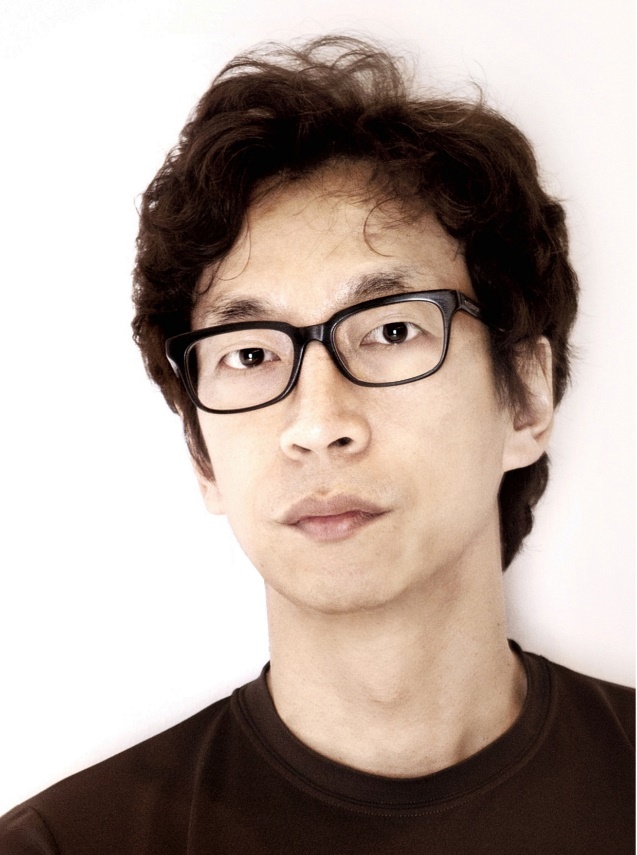 